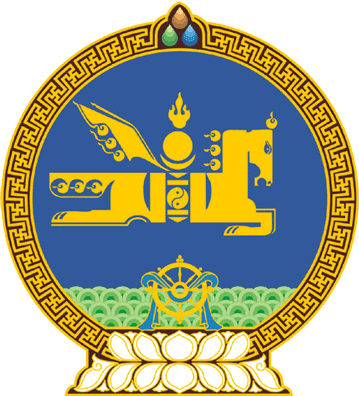 МОНГОЛ  УЛСЫН  ИХ  ХУРЛЫНТОГТООЛ 2016  оны 07 сарын 30 өдөр		         	Дугаар 23                         Төрийн ордон, Улаанбаатар хотМонгол Улсын Их Хурлын чуулганы хуралдааны дэгийн тухайМонгол Улсын Их Хурлын тухай хуулийн 14 дүгээр зүйлийн 14.3.7 дахь заалт, 14.5 дахь хэсэг, Монгол Улсын Их Хурлын чуулганы хуралдааны дэгийн тухай хуулийн 361 дүгээр зүйл, санал хураалтын дүнг үндэслэн Монгол Улсын Их Хурлаас ТОГТООХ нь:1.Монгол Улсын Их Хурлын чуулганы хуралдааны дэгд нэмэлт, өөрчлөлт оруулах, шаардлагатай бол дэгийг шинэчлэн батлах нь зүйтэй гэж үзсүгэй.2.Энэ тогтоолыг баталсан өдрөөс нь эхлэн дагаж мөрдсүгэй.МОНГОЛ УЛСЫН ИХ ХУРЛЫН ДАРГА 					М.ЭНХБОЛД 